Daily Attitude and Effort Rubric “I can follow the rules and instructions, and try my best to participate and show respect to others.”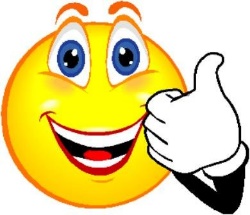 ObjectivesGreat4-points columnGood3-points columnFair2-points columnPoor1-point columnTotal  EarnedPointsBBehaviorI understand the rules and procedures and I follow them ALL of the time.I understand the rules and procedures and I follow them Most of the time.I understand the rules and procedures and I follow them Some of the time.*I need teacher reminders to get me back on track.I understand the rules and procedures and I rarely follow them.*I need teacher reminders to get me back on track.4IInstructionsAbidedI followed directions ALL of the time.I followed directions MOST of the time.I followed directions SOME of the time.I RARELY followed directions.4TTries/Attitude/
Participation(includes asking for help)I am ready to work and have a GREAT attitude about my classwork.I actively participate in classroom activities and discussions. I ask for help and try to help others when they need help.I am ready to work and have a GOOD attitude about my classwork. I participate in classroom activities and discussions and usually ask for help when I need it.I am ready to work and have a FAIR attitude about my classwork. I SOMETIMES participate in classroom activities and discussions and usually ask for help when I need it.I refuse to participate in classroom activities and discussions, and I don’t try to find help for myself.4SShows RespectWilling to work with others and shows respect to classmates and teacher ALL of the time.Willing to work with others and shows respect to classmates and the teacher MOST of the time.Hesitant about working with others. makes some disrespectful comments or gestures towards classmates and/or the teacher. Unwilling to work with others and/or   makes some disrespectful comments or gestures towards classmates and/or the teacher.  416BBehavesIInstructions AbidedTTries/attitude/participationSShows Respect